Załącznik nr 2 do postępowania KA-CZL-DZP.261.2.83.2024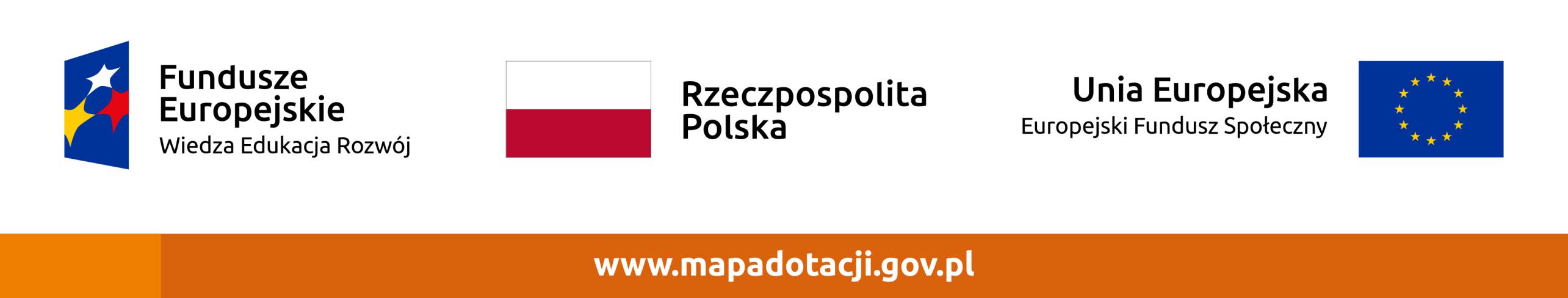 WYKAZ USŁUGNazwa i adres Wykonawcy: ………………………………………………………………….………………………………………………………………………………………….…………………………..Składając ofertę w postępowaniu o zamówienie publiczne na:  świadczenie pogwarancyjnych usług serwisowych oraz przeglądów konserwacyjnych i napraw kserokopiarek cyfrowych Canon dla Uniwersytetu Ekonomicznego we Wrocławiu oraz Filii Uniwersytetu w Jeleniej Górze, na potwierdzenie spełnienia warunku, o którym mowa w zapytaniu ofertowym - wykonał co najmniej 2 usługi o charakterze zbliżonym z przedmiotem niniejszego zamówienia (t.j. usługi serwisowe kserokopiarek), każda o wartości brutto nie mniejszej niż 20.000,- zł. oraz przedstawi dowody potwierdzające, że usługi te zostały wykonane należycie. - oświadczamy, że reprezentowana przez nas firma zrealizowała w ciągu ostatnich 3 lat, a jeżeli okres prowadzenia działalności jest krótszy – w tym okresie następujące usługi :W załączeniu przedstawimy dokumenty potwierdzające, że usługi te zostały wykonane należycie.L.p.Rodzaj zamówienia  o p i sMiejsce wykonaniausługWartośćTermin realizacji początek / koniecMiejscowość, dataczytelny podpis lub podpis nieczytelny wraz z imienną pieczątką podpisującego w przypadku oferty składanej w formie skanu 